Master Your Maths 4 Answers (Week 28) Daily Work and Weekly Test (27/4/2020 – 1/5/2020)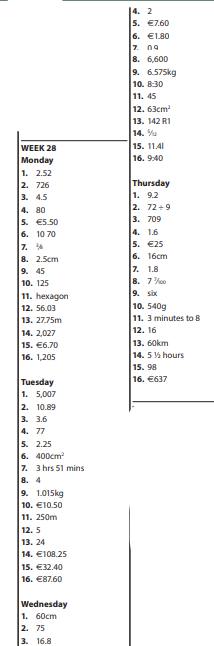 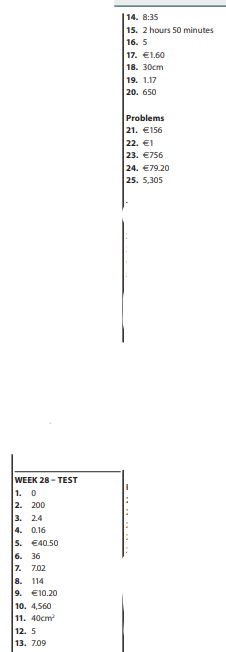 Busy at Maths 4 Answers (Chapter 26 Chance and Chapter 27 Length)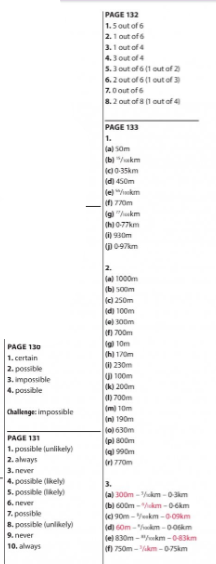 Bun Go BarrBun Go BarrP.108 CCheannaighBhuaighShínighBhainNí dhearnaScríobhP.109 D1. Is breá liom a bheith ag imirt gailf.2. Is breá liom a bheith ag iománaíocht.3. Is breá liom a bheith ag snámh.4. Is breá liom a bheith ag imirt peile.5. Is breá liom a bheith ag féachaint ar an teilifís.6. Is breá liom a bheith ag rothaíocht.7. Is breá liom a bheith ag marcaíocht ar chapall.8. Is breá liom a bheith ag iascaireacht.9. Is breá liom a bheith ag smaoineamh.10. Is breá liom a bheith ag ag imirt cispheile. 11. Is breá liom a bheith ag léamh.12. Is breá liom a bheith ag scátáil. P.110 H1. Rachaidh2. Ní rachaidh3. Tiocfaidh4. Ní thiocfaidh5. Déanfaidh6. Ní dhéanfaidh7. Ní Tabharfaidh8. Tabharfaidh9. Ní fheicfidh10. Feicfidh 